BỘ TƯ PHÁPVỤ PHỔ BIẾN, GIÁO DỤC PHÁP LUẬTNHỮNG ĐIỀU CẦN BIẾT VỀ LAO ĐỘNG CHƯA THÀNH NIÊN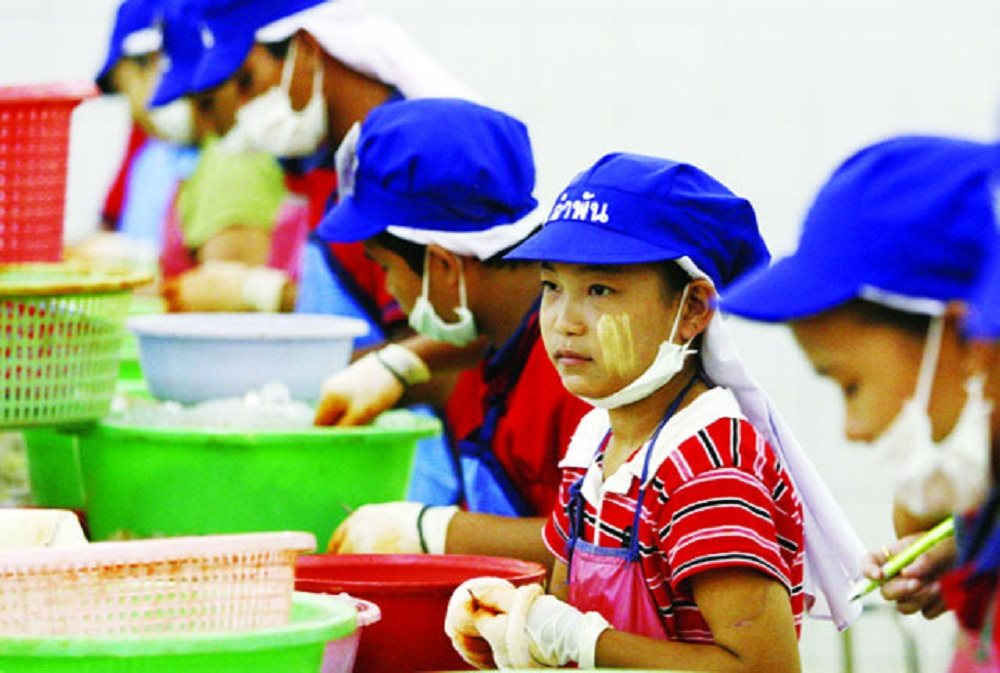 HÀ NỘI - 20201. Những công việc cấm sử dụng người lao động từ đủ 15 tuổi đến chưa đủ 18 tuổi- Mang, vác, nâng các vật nặng vượt quá thể trạng của người chưa thành niên.- Sản xuất, kinh doanh cồn, rượu, bia, thuốc lá, chất tác động đến tinh thần hoặc chất gây nghiện khác.- Sản xuất, sử dụng hoặc vận chuyển hóa chất, khí gas, chất nổ.- Bảo trì, bảo dưỡng thiết bị, máy móc.- Phá dỡ các công trình xây dựng.- Nấu, thổi, đúc, cán, dập, hàn kim loại.- Lặn biển, đánh bắt thủy, hải sản xa bờ.- Công việc khác gây tổn hại đến sự phát triển thể lực, trí lực, nhân cách của người chưa thành niên.2. Những nơi làm việc cấm sử dụng người lao động từ đủ 15 tuổi đến chưa đủ 18 tuổi - Dưới nước, dưới lòng đất, trong hang động, trong đường hầm.- Công trường xây dựng.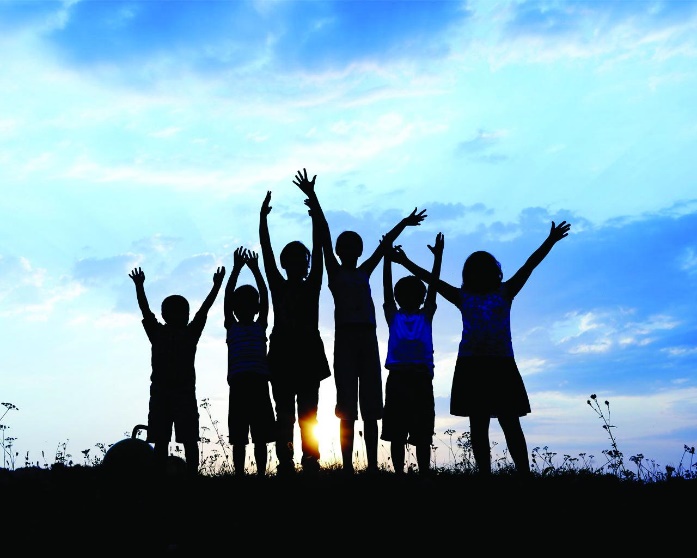 - Cơ sở giết mổ gia súc.- Sòng bạc, quán bar, vũ trường, phòng hát karaoke, khách sạn, nhà nghỉ, cơ sở tắm hơi, cơ sở xoa bóp; điểm kinh doanh xổ số, dịch vụ trò chơi điện tử.- Nơi làm việc khác gây tổn hại đến sự phát triển thể lực, trí lực, nhân cách của người chưa thành niên.3. . Phạt tiền từ 1.000.000 đồng đến 2.000.000 đồng đối với người sử dụng lao động có hành vi:- Không lập sổ theo dõi riêng hoặc có lập sổ theo dõi riêng nhưng không ghi đầy đủ nội dung theo quy định tại khoản 2 Điều 162 Bộ luật Lao động khi sử dụng lao động chưa thành niên.- Không xuất trình sổ theo dõi khi cơ quan nhà nước có thẩm quyền yêu cầu.4. Phạt tiền từ 10.000.000 đồng đến 15.000.000 đồng đối với người sử dụng lao động có một trong các hành vi:- Sử dụng người từ đủ 13 tuổi đến dưới 15 tuổi mà không ký kết hợp đồng lao động bằng văn bản với người đại diện theo pháp luật của người đó hoặc không được sự đồng ý của người từ đủ 13 tuổi đến dưới 15 tuổi- Sử dụng lao động chưa thành niên làm việc quá thời giờ làm việc theo quy định.- Sử dụng người dưới 15 tuổi làm thêm giờ, làm việc vào ban đêm.- Sử dụng người từ đủ 15 tuổi đến dưới 18 tuổi làm thêm giờ hoặc làm việc vào ban đêm, trừ một số nghề, công việc được pháp luật cho phép.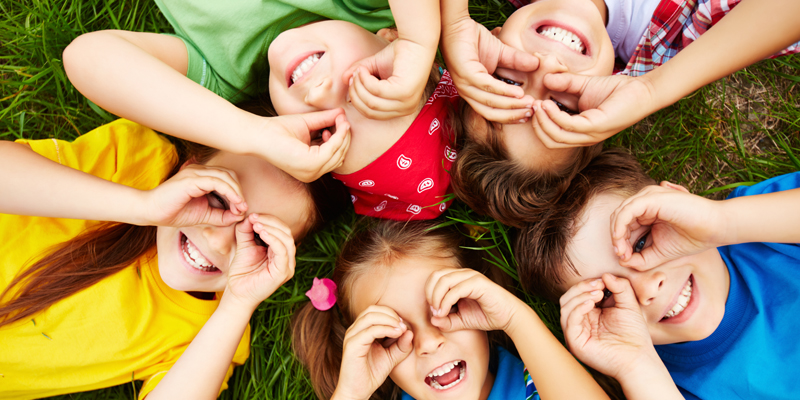 5. Phạt tiền từ 50.000.000 đồng đến 75.000.000 đồng đối với người sử dụng lao động có một trong các hành vi:- Sử dụng lao động chưa thành niên làm những công việc nặng nhọc, độc hại, nguy hiểm hoặc chỗ làm việc, công việc, ảnh hưởng xấu đến nhân cách của họ theo danh mục quy định hoặc sử dụng lao động là người chưa thành niên làm công việc, nơi làm việc bị cấm sử dụng mà chưa đến mức truy cứu trách nhiệm hình sự.- Sử dụng người từ 13 tuổi đến dưới 15 tuổi làm công việc ngoài danh mục được pháp luật cho phép theo quy định tại khoản 1 Điều 164 của Bộ luật Lao động.- Sử dụng người dưới 13 tuổi làm công việc ngoài danh mục được pháp luật cho phép theo quy định tại khoản 3 Điều 164 của Bộ luật Lao động.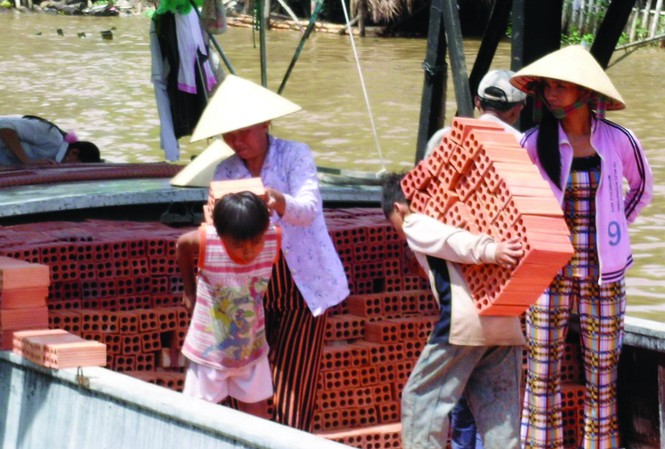 